La presente Contratación Directa - Trámite simplificado - tiene por objeto la adquisición de los bienes y/o servicios descriptos en el ANEXO I, y se llevará adelante según los plazos de entrega y en las condiciones allí dispuestas.Deberá cotizarse utilizando el ANEXO II, planilla de cotización sin excepción. Todos los precios cotizados se consignarán en la moneda indicada en el mencionado anexo, incluyendo el Impuesto al Valor Agregado (IVA), y completando la información solicitada.“Deberá enviar el print de pantalla del Estado de Cumplimiento del Contribuyente - Detalle de deuda
consolidada. El contribuyente podrá verificar su estado y obtener mayor información, ingresando al sitio web
de AFIP con su clave fiscal, en Sistema de Cuentas Tributarias, en la opción “Detalle de Deuda Consolidada” y
dentro de esta opción, el trámite “Consulta de deuda de proveedores del Estado” o podrá enviar el Certificado
SIPER (AFIP) con la categoría que le fue asignada, ingresando a http://www.afip.gob.ar a través del servicio
“Sistema Registral” opción “Trámites/SIPER”, utilizando su Clave Fiscal cuando el monto total de la oferta no
supere la suma equivalente a 167 Módulos (actualmente $ 668.000.-) según lo previsto en el Reglamento de
Compras y Contrataciones de Bienes y Servicios de Educar S.E. vigente.”Deberá enviar la Constancia de Inscripción en AFIP vigente.Deberá enviar copia de la Documentación general Persona Jurídica: Estatuto social y modificaciones. Sociedad Anónima: Acta de Asamblea de designación de Directorio, Acta de Directorio con distribución de cargos, Sociedad de Responsabilidad Limitada: Designación de autoridades vigentes. Otras sociedades: presentar información equivalente para la Sociedad Anónima. Copia del DNI del firmante. Poder especial para presentar ofertas en licitaciones (si actúa por apoderado) y en su caso el Poder general amplio de administración y disposición.Deberá enviar la Documentación general Persona Humana (física): Copia del DNI del Oferente.La presentación de la oferta significará por parte del Oferente la conformidad y aceptación de las cláusulas que rigen la presente contratación y el Reglamento de Compras y Contrataciones de Educ.ar S.E. vigente.La oferta se mantendrá por siete (7) días hábiles, renovables automáticamente por períodos de siete (7) días hábiles, salvo retracción de la oferta presentada con cuarenta y ocho (48) horas de antelación.El Adjudicatario tomará por su cuenta y a su costo todos los seguros que correspondan de acuerdo con la legislación nacional y de la Ciudad Autónoma de Buenos Aires y los mantendrá vigentes hasta la terminación de la prestación del servicio o entrega de los bienes. Especialmente el Adjudicatario deberá contar con cobertura de los riesgos de trabajos dentro de los términos y alcances de la Ley Nº 24.557 (Ley de Riesgos de Trabajo) y con seguro de vida obligatorio en los términos del decreto Nº 1567. La Certificación de los bienes y/o servicios entregados el Adjudicatario será emitida por la Comisión de Recepción Definitiva con posterioridad a la prestación del servicio o entrega de los bienes en tiempo y forma solicitados. Cuando un bien resultare defectuoso, ya sea por fallas del material o de la ejecución, el Adjudicatario lo corregirá si es posible o, en caso contrario, lo desarmará y reconstruirá a su costa, sin que ello pueda justificar ampliación de plazo. Toda recepción parcial o total, de un bien o servicio, tendrá carácter provisional hasta tanto se emita el Certificado de Recepción Definitiva, firmado por la Comisión de Recepción Definitiva.Las facturas deberán ser enviadas por mail al área que requirió los bienes y/o servicios, en este caso a  institucionales@educar.gob.ar con copia a facturacion@educar.gob.ar. Las facturas deberán ser emitidas observando los requisitos de la legislación vigente y volcando en las mismas los números de expediente y orden de compra emitida por Educ.ar S.E., sin excepción.El pago del precio pactado por los bienes requeridos y/o el servicio solicitado se realizará dentro de los TREINTA (30) días de entregados los bienes, previa conformidad de Educar S.E.El pago será efectuado a través de transferencia bancaria a una cuenta declarada por el Adjudicatario o a través de la emisión de cheques cruzados a nombre del Adjudicatario, con la cláusula no a la orden. En caso de que el cheque sea retirado por una persona autorizada por el Adjudicatario, la misma deberá presentar la autorización expresa emitida por el proveedor adjudicatario que identifique nombre, apellido y DNI.Educ.ar S.E. no autorizará ningún pago originado en la presente contratación cuando el Adjudicatario no se encuentre inscripto ante la AFIP en la categoría correspondiente a sus ingresos, hasta tanto no se re-categorice según la normativa vigente, el plazo contractualmente previsto para el pago comenzará a computarse a partir de esta fecha.La Adjudicación será por renglón único o separado según lo que se establezca en el ANEXO II.El incumplimiento de las obligaciones contraídas por los oferentes y los adjudicatarios dará lugar a la aplicación de las penalidades y sanciones fijadas en el Reglamento de Compras y Contrataciones vigente.Educ.ar S.E. podrá dejar sin efecto el procedimiento de contratación en cualquier momento anterior al perfeccionamiento del contrato, sin lugar a indemnización alguna en favor de los interesados, oferente o adjudicatarios.Para cualquier acción legal que la presente contratación pudiera dar lugar, las partes se someten a la jurisdicción de los Tribunales de la Justicia Nacional en lo contencioso Administrativo Federal, con expresa renuncia de otro fuero o jurisdicción que pudiere corresponder.ANEXO I - ESPECIFICACIONES TÉCNICASANEXO I - ESPECIFICACIONES TÉCNICASANEXO I - ESPECIFICACIONES TÉCNICASANEXO I - ESPECIFICACIONES TÉCNICASANEXO I - ESPECIFICACIONES TÉCNICASANEXO I - ESPECIFICACIONES TÉCNICASANEXO I - ESPECIFICACIONES TÉCNICASExpedienteEX-2022-48060415- -APN-DAYF#EDUCAREX-2022-48060415- -APN-DAYF#EDUCAREX-2022-48060415- -APN-DAYF#EDUCAREX-2022-48060415- -APN-DAYF#EDUCAREX-2022-48060415- -APN-DAYF#EDUCAREX-2022-48060415- -APN-DAYF#EDUCARObjetoGRAFICA – EVENTO NACIONAL PLAN CONECTAR IGUALDADGRAFICA – EVENTO NACIONAL PLAN CONECTAR IGUALDADGRAFICA – EVENTO NACIONAL PLAN CONECTAR IGUALDADGRAFICA – EVENTO NACIONAL PLAN CONECTAR IGUALDADGRAFICA – EVENTO NACIONAL PLAN CONECTAR IGUALDADGRAFICA – EVENTO NACIONAL PLAN CONECTAR IGUALDADLugar de entrega / servicioEDUC.AR S.E. Sedes sitas en Av. Comodoro Martín Rivadavia 1151 - CABA EDUC.AR S.E. Sedes sitas en Av. Comodoro Martín Rivadavia 1151 - CABA EDUC.AR S.E. Sedes sitas en Av. Comodoro Martín Rivadavia 1151 - CABA EDUC.AR S.E. Sedes sitas en Av. Comodoro Martín Rivadavia 1151 - CABA EDUC.AR S.E. Sedes sitas en Av. Comodoro Martín Rivadavia 1151 - CABA EDUC.AR S.E. Sedes sitas en Av. Comodoro Martín Rivadavia 1151 - CABA AnticipoSINOX PorcentajeGarantía del bien o servicio De acuerdo a las Especificaciones TécnicasDe acuerdo a las Especificaciones TécnicasDe acuerdo a las Especificaciones TécnicasDe acuerdo a las Especificaciones TécnicasDe acuerdo a las Especificaciones TécnicasDe acuerdo a las Especificaciones TécnicasESPECIFICACIONES TÉCNICASSe requiere: 1)POSTALES:Postales impresas en cartulina triplex de 350 g laminadas con polipropileno mate frente y dorso. Cortes rectos. Medidas: 10 x 15 cm4/4 coloresCantidad: 500 2)CARPETAS:Impresas en papel ilustración de 300 grs.Laminadas con polipropileno mate frenteColores 4/0Troqueladas y pegadas, con solapa interior para hoja A4Formato: abierto 46x31 cms. // cerrado: 23x31 cms.Cantidad: 500 unidades3)CUADERNOS ANILLADOS Formato: 29,70 x 21,00 cm (abierto) Cerrado: 14,85 x 21,00 cm (cerrado) – A5 Cuadernos compuestos por: tapas impresas a 4/4 en cartulina triplex de 350 g laminadas con polipropileno mate frente.  Interior de 80 hojas iguales impresas a 1/1 en papel obra de 80 g (160 páginas)Encuadernación anillada ring wire.Cantidad: 1000 unidadesLugar de entrega: Comodoro Rivadavia 1151, CABA.Fecha de entrega: dentro de los 15 días de la notificación de la orden de compra. Imagen de referencia: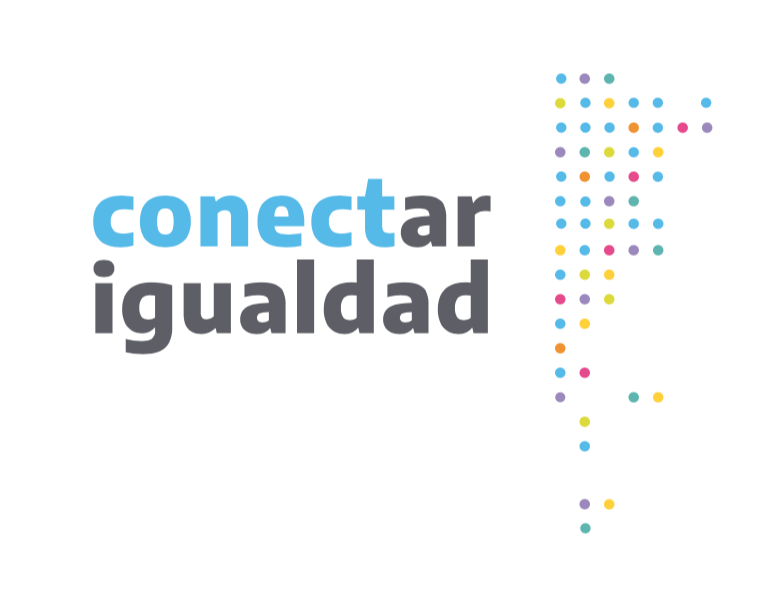 ESPECIFICACIONES TÉCNICASSe requiere: 1)POSTALES:Postales impresas en cartulina triplex de 350 g laminadas con polipropileno mate frente y dorso. Cortes rectos. Medidas: 10 x 15 cm4/4 coloresCantidad: 500 2)CARPETAS:Impresas en papel ilustración de 300 grs.Laminadas con polipropileno mate frenteColores 4/0Troqueladas y pegadas, con solapa interior para hoja A4Formato: abierto 46x31 cms. // cerrado: 23x31 cms.Cantidad: 500 unidades3)CUADERNOS ANILLADOS Formato: 29,70 x 21,00 cm (abierto) Cerrado: 14,85 x 21,00 cm (cerrado) – A5 Cuadernos compuestos por: tapas impresas a 4/4 en cartulina triplex de 350 g laminadas con polipropileno mate frente.  Interior de 80 hojas iguales impresas a 1/1 en papel obra de 80 g (160 páginas)Encuadernación anillada ring wire.Cantidad: 1000 unidadesLugar de entrega: Comodoro Rivadavia 1151, CABA.Fecha de entrega: dentro de los 15 días de la notificación de la orden de compra. Imagen de referencia:ESPECIFICACIONES TÉCNICASSe requiere: 1)POSTALES:Postales impresas en cartulina triplex de 350 g laminadas con polipropileno mate frente y dorso. Cortes rectos. Medidas: 10 x 15 cm4/4 coloresCantidad: 500 2)CARPETAS:Impresas en papel ilustración de 300 grs.Laminadas con polipropileno mate frenteColores 4/0Troqueladas y pegadas, con solapa interior para hoja A4Formato: abierto 46x31 cms. // cerrado: 23x31 cms.Cantidad: 500 unidades3)CUADERNOS ANILLADOS Formato: 29,70 x 21,00 cm (abierto) Cerrado: 14,85 x 21,00 cm (cerrado) – A5 Cuadernos compuestos por: tapas impresas a 4/4 en cartulina triplex de 350 g laminadas con polipropileno mate frente.  Interior de 80 hojas iguales impresas a 1/1 en papel obra de 80 g (160 páginas)Encuadernación anillada ring wire.Cantidad: 1000 unidadesLugar de entrega: Comodoro Rivadavia 1151, CABA.Fecha de entrega: dentro de los 15 días de la notificación de la orden de compra. Imagen de referencia:ESPECIFICACIONES TÉCNICASSe requiere: 1)POSTALES:Postales impresas en cartulina triplex de 350 g laminadas con polipropileno mate frente y dorso. Cortes rectos. Medidas: 10 x 15 cm4/4 coloresCantidad: 500 2)CARPETAS:Impresas en papel ilustración de 300 grs.Laminadas con polipropileno mate frenteColores 4/0Troqueladas y pegadas, con solapa interior para hoja A4Formato: abierto 46x31 cms. // cerrado: 23x31 cms.Cantidad: 500 unidades3)CUADERNOS ANILLADOS Formato: 29,70 x 21,00 cm (abierto) Cerrado: 14,85 x 21,00 cm (cerrado) – A5 Cuadernos compuestos por: tapas impresas a 4/4 en cartulina triplex de 350 g laminadas con polipropileno mate frente.  Interior de 80 hojas iguales impresas a 1/1 en papel obra de 80 g (160 páginas)Encuadernación anillada ring wire.Cantidad: 1000 unidadesLugar de entrega: Comodoro Rivadavia 1151, CABA.Fecha de entrega: dentro de los 15 días de la notificación de la orden de compra. Imagen de referencia:ESPECIFICACIONES TÉCNICASSe requiere: 1)POSTALES:Postales impresas en cartulina triplex de 350 g laminadas con polipropileno mate frente y dorso. Cortes rectos. Medidas: 10 x 15 cm4/4 coloresCantidad: 500 2)CARPETAS:Impresas en papel ilustración de 300 grs.Laminadas con polipropileno mate frenteColores 4/0Troqueladas y pegadas, con solapa interior para hoja A4Formato: abierto 46x31 cms. // cerrado: 23x31 cms.Cantidad: 500 unidades3)CUADERNOS ANILLADOS Formato: 29,70 x 21,00 cm (abierto) Cerrado: 14,85 x 21,00 cm (cerrado) – A5 Cuadernos compuestos por: tapas impresas a 4/4 en cartulina triplex de 350 g laminadas con polipropileno mate frente.  Interior de 80 hojas iguales impresas a 1/1 en papel obra de 80 g (160 páginas)Encuadernación anillada ring wire.Cantidad: 1000 unidadesLugar de entrega: Comodoro Rivadavia 1151, CABA.Fecha de entrega: dentro de los 15 días de la notificación de la orden de compra. Imagen de referencia:ESPECIFICACIONES TÉCNICASSe requiere: 1)POSTALES:Postales impresas en cartulina triplex de 350 g laminadas con polipropileno mate frente y dorso. Cortes rectos. Medidas: 10 x 15 cm4/4 coloresCantidad: 500 2)CARPETAS:Impresas en papel ilustración de 300 grs.Laminadas con polipropileno mate frenteColores 4/0Troqueladas y pegadas, con solapa interior para hoja A4Formato: abierto 46x31 cms. // cerrado: 23x31 cms.Cantidad: 500 unidades3)CUADERNOS ANILLADOS Formato: 29,70 x 21,00 cm (abierto) Cerrado: 14,85 x 21,00 cm (cerrado) – A5 Cuadernos compuestos por: tapas impresas a 4/4 en cartulina triplex de 350 g laminadas con polipropileno mate frente.  Interior de 80 hojas iguales impresas a 1/1 en papel obra de 80 g (160 páginas)Encuadernación anillada ring wire.Cantidad: 1000 unidadesLugar de entrega: Comodoro Rivadavia 1151, CABA.Fecha de entrega: dentro de los 15 días de la notificación de la orden de compra. Imagen de referencia:ESPECIFICACIONES TÉCNICASSe requiere: 1)POSTALES:Postales impresas en cartulina triplex de 350 g laminadas con polipropileno mate frente y dorso. Cortes rectos. Medidas: 10 x 15 cm4/4 coloresCantidad: 500 2)CARPETAS:Impresas en papel ilustración de 300 grs.Laminadas con polipropileno mate frenteColores 4/0Troqueladas y pegadas, con solapa interior para hoja A4Formato: abierto 46x31 cms. // cerrado: 23x31 cms.Cantidad: 500 unidades3)CUADERNOS ANILLADOS Formato: 29,70 x 21,00 cm (abierto) Cerrado: 14,85 x 21,00 cm (cerrado) – A5 Cuadernos compuestos por: tapas impresas a 4/4 en cartulina triplex de 350 g laminadas con polipropileno mate frente.  Interior de 80 hojas iguales impresas a 1/1 en papel obra de 80 g (160 páginas)Encuadernación anillada ring wire.Cantidad: 1000 unidadesLugar de entrega: Comodoro Rivadavia 1151, CABA.Fecha de entrega: dentro de los 15 días de la notificación de la orden de compra. Imagen de referencia:ANEXO II - PLANILLA DE COTIZACIÓNANEXO II - PLANILLA DE COTIZACIÓNANEXO II - PLANILLA DE COTIZACIÓNANEXO II - PLANILLA DE COTIZACIÓNANEXO II - PLANILLA DE COTIZACIÓNANEXO II - PLANILLA DE COTIZACIÓNANEXO II - PLANILLA DE COTIZACIÓNRenglón DescripciónDescripciónUn. MedidaCant.Costo unitario con IVA INCLUIDOCosto Total IVA INCLUIDO1POSTAL (según ANEXO I de EETT)POSTAL (según ANEXO I de EETT)UNIDAD5002CARPETA DE PRESENTACION A4 (según ANEXO I de EETT)CARPETA DE PRESENTACION A4 (según ANEXO I de EETT)UNIDAD5003CUADERNO ANILLADO (según ANEXO I de EETT)CUADERNO ANILLADO (según ANEXO I de EETT)UNIDAD1000La Suma Total de pesos (en letras y números): La Suma Total de pesos (en letras y números): La Suma Total de pesos (en letras y números): La Suma Total de pesos (en letras y números): La Suma Total de pesos (en letras y números): La Suma Total de pesos (en letras y números): La Suma Total de pesos (en letras y números): Unid.LOS OFERENTES DEBERÁN INDICAR LA ALÍCUOTA DE I.V.A. APLICABLE A BIEN O SERVICIO COTIZADOLOS OFERENTES DEBERÁN INDICAR LA ALÍCUOTA DE I.V.A. APLICABLE A BIEN O SERVICIO COTIZADOLOS OFERENTES DEBERÁN INDICAR LA ALÍCUOTA DE I.V.A. APLICABLE A BIEN O SERVICIO COTIZADOLOS OFERENTES DEBERÁN INDICAR LA ALÍCUOTA DE I.V.A. APLICABLE A BIEN O SERVICIO COTIZADOLOS OFERENTES DEBERÁN INDICAR LA ALÍCUOTA DE I.V.A. APLICABLE A BIEN O SERVICIO COTIZADOLOS OFERENTES DEBERÁN INDICAR LA ALÍCUOTA DE I.V.A. APLICABLE A BIEN O SERVICIO COTIZADOLOS OFERENTES DEBERÁN INDICAR LA ALÍCUOTA DE I.V.A. APLICABLE A BIEN O SERVICIO COTIZADODatos del oferenteDatos del oferenteDatos del oferenteDatos del oferenteDatos del oferenteDatos del oferenteDatos del oferenteRazón socialRazón socialC.U.I.T.C.U.I.T.ContactoContactoE-mailE-mailTeléfonoTeléfonoDomicilioDomicilioDatos bancariosDatos bancariosDatos bancariosDatos bancariosDatos bancariosDatos bancariosDatos bancariosBanco Banco Cuenta Cuenta C.B.U.C.B.U.El titular de la cuenta bancaria deberá corresponderse con la persona del AdjudicatarioEl titular de la cuenta bancaria deberá corresponderse con la persona del AdjudicatarioEl titular de la cuenta bancaria deberá corresponderse con la persona del AdjudicatarioEl titular de la cuenta bancaria deberá corresponderse con la persona del AdjudicatarioEl titular de la cuenta bancaria deberá corresponderse con la persona del AdjudicatarioEl titular de la cuenta bancaria deberá corresponderse con la persona del AdjudicatarioEl titular de la cuenta bancaria deberá corresponderse con la persona del AdjudicatarioLa planilla deberá estar completa en procesador de texto sin excepción. La planilla deberá estar completa en procesador de texto sin excepción. La planilla deberá estar completa en procesador de texto sin excepción. La planilla deberá estar completa en procesador de texto sin excepción. La planilla deberá estar completa en procesador de texto sin excepción. La planilla deberá estar completa en procesador de texto sin excepción. La planilla deberá estar completa en procesador de texto sin excepción. Completar datos bancarios, en el caso de ser adjudicatario, el pago es por transferencia bancariaCompletar datos bancarios, en el caso de ser adjudicatario, el pago es por transferencia bancariaCompletar datos bancarios, en el caso de ser adjudicatario, el pago es por transferencia bancariaCompletar datos bancarios, en el caso de ser adjudicatario, el pago es por transferencia bancariaCompletar datos bancarios, en el caso de ser adjudicatario, el pago es por transferencia bancariaCompletar datos bancarios, en el caso de ser adjudicatario, el pago es por transferencia bancariaCompletar datos bancarios, en el caso de ser adjudicatario, el pago es por transferencia bancaria